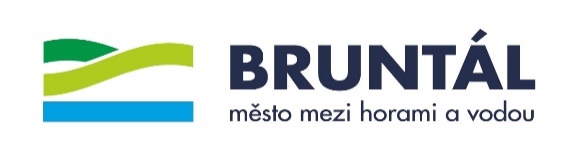 VÝKAZ VÝMĚRVÝKAZ VÝMĚRVÝKAZ VÝMĚRVÝKAZ VÝMĚRVÝKAZ VÝMĚRVÝKAZ VÝMĚRVÝKAZ VÝMĚRVÝKAZ VÝMĚR(závazný dokument)(závazný dokument)(závazný dokument)(závazný dokument)(závazný dokument)(závazný dokument)(závazný dokument)(závazný dokument)Zadavatel veřejné zakázky: Zadavatel veřejné zakázky: Město BruntálMěsto BruntálNádražní 994/20, 792 01 BruntálNádražní 994/20, 792 01 BruntálNádražní 994/20, 792 01 BruntálIČ/DIČ: 00295892 / CZ00295893IČ/DIČ: 00295892 / CZ00295893IČ/DIČ: 00295892 / CZ00295893Název veřejné zakázky:Název veřejné zakázky:Telemost pro komunikaci a spolupráci Bruntál - Prudnik Telemost pro komunikaci a spolupráci Bruntál - Prudnik Telemost pro komunikaci a spolupráci Bruntál - Prudnik Telemost pro komunikaci a spolupráci Bruntál - Prudnik Telemost pro komunikaci a spolupráci Bruntál - Prudnik – výběr dodavatele technického vybavení pro zasedací místnost Rady města– výběr dodavatele technického vybavení pro zasedací místnost Rady města– výběr dodavatele technického vybavení pro zasedací místnost Rady města– výběr dodavatele technického vybavení pro zasedací místnost Rady města– výběr dodavatele technického vybavení pro zasedací místnost Rady města– výběr dodavatele technického vybavení pro zasedací místnost Rady městaDodavatel:Dodavatel:AUTOCONT a.s., Hornopolní 3322/34, 702 00 Ostrava.Moravská OstravaAUTOCONT a.s., Hornopolní 3322/34, 702 00 Ostrava.Moravská OstravaAUTOCONT a.s., Hornopolní 3322/34, 702 00 Ostrava.Moravská OstravaAUTOCONT a.s., Hornopolní 3322/34, 702 00 Ostrava.Moravská OstravaAUTOCONT a.s., Hornopolní 3322/34, 702 00 Ostrava.Moravská OstravaAUTOCONT a.s., Hornopolní 3322/34, 702 00 Ostrava.Moravská OstravaPoložkaMJPočetCena bez DPHCena celkem bez DPHDPHCena včetně DPHVýrobce + přesný typ nabízeného zařízení (označení výrobcem) - bude vyplněno účastníkem VŘ u všech níže uvedených položekKonferenční systém107 200 Kč107 200 Kč22 512 Kč129 712 KčModulární videokonferenční systémks155 600   55 600   11 676   67 276   bundle Logitech Rally PlusKameraks155 600   55 600   11 676   67 276   kamera logitech Rally 15xStolní mikrofonks455 600   55 600   11 676   67 276   Logitech MicPodReproduktorks255 600   55 600   11 676   67 276   je součástí bundle Logitech Rally PlusOvládací panel (tablet)ks155 600   55 600   11 676   67 276   Logitech TAPSouvisející vybavení (např. držáky, přepínače, redukce apod.)ks151 600   51 600   10 836   62 436   CEILING MOUNT ELPMB22, PIPE 700MM SILVER ELPFP14, Wi-Fi adaptér ELPAP11, mounting kitProjekční systém - videoprojekce151 400 Kč151 400 Kč31 794 Kč183 194 KčDataprojektorks1102 700   102 700   21 567   124 267   Epson EB-1006W+ELPLM08Související vybavení (např. držáky, přepínače, redukce apod.)celek110 500   10 500   2 205   12 705   CEILING MOUNT ELPMB22, PIPE 700MM SILVER ELPFP14, Wi-Fi adaptér ELPAP11Promítací plátno motorovéks128 000   28 000   5 880   33 880   Reflecta MOTOR UltraLux (350x241cm)Související vybavení (např. držáky, přepínače, redukce apod.)celek110 200   10 200   2 142   12 342   ATEN 4x4 port 4K MATRIX switchSestava - zobrazení64 800 Kč95 600 Kč20 076 Kč115 676 KčLCD 55“ks230 800   61 600   12 936   74 536   55" LED Samsung QB55RLCD 50“ks120 500   20 500   4 305   24 805   50'' LED Samsung QE50TSouvisející vybavení (např. držáky, přepínače, redukce apod.)celek113 500   13 500   2 835   16 335   OMB Tilt600, Fiber Novelty CE322, ATEN 2 port HDMI 2.0 4K splitterOstatní - blíže nespecifikované54 950 Kč60 800 Kč12 768 Kč73 568 KčPracovní stanice konf. systému - řídicí PC, vč. potřebného SW a dalších příslušenstvícelek154 500   54 500   11 445   65 945   HP Elite Slice G2, google chromcastLicence konf. sw (např. MS Teams)měsíc14450   6 300   1 323   7 623   MS Teams Room, program CSP, měsíční fakturaceSouvisející materiál a práce69 500 Kč69 500 Kč14 595 Kč84 095 KčElektroinstalační materiál, kabeláž, redukce atp.celek111 500   11 500   2 415   13 915   Elektroinstalační materiál, kabeláž, redukceInstalace a konfiguracecelek152 000   52 000   10 920   62 920   Instalace a konfiguraceZaškolení obsluhycelek16 000   6 000   1 260   7 260   Zaškolení obsluhyDalší - konkrétně specifikovat ZDE0   0   0   0   Celkem---484 500 Kč101 745 Kč586 245 KčPříloha č. 5 Výzvy k podání nabídky, zadávací dokumentacePříloha č. 5 Výzvy k podání nabídky, zadávací dokumentacePříloha č. 5 Výzvy k podání nabídky, zadávací dokumentaceDatum a podpis:Datum a podpis: